დანართი 2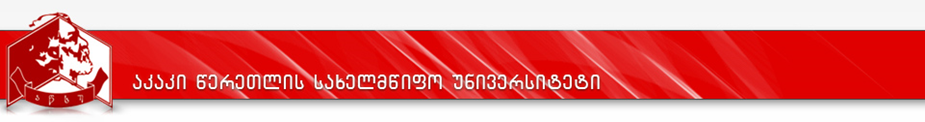 სასწავლო გეგმა2019პროგრამის დასახელება: დამატებითი პროგრამა (minor)- ბიზნესის ადმინისტრირება№კურსის დასახელებას/კკრდატვირთვის მოცულობა, სთ-შიდატვირთვის მოცულობა, სთ-შიდატვირთვის მოცულობა, სთ-შიდატვირთვის მოცულობა, სთ-შილ/პრ/ლაბ/გსემესტრისემესტრისემესტრისემესტრისემესტრისემესტრისემესტრისემესტრიდაშვების წინაპირობა№კურსის დასახელებას/კკრსულსაკონტაქტოსაკონტაქტოდამლ/პრ/ლაბ/გIIIIIIIVVVIVIIVIIIდაშვების წინაპირობა№კურსის დასახელებას/კკრსულაუდიტო-რულიშუალედ.დასკვნითი გამოცდებიდამლ/პრ/ლაბ/გIIIIIIIVVVIVIIVIIIდაშვების წინაპირობა123456789101112131415161718ბიზნესის ადმინისტრირების საფუძვლები5125453771/2/0/3xმენეჯმენტის საფუძვლები5125453772/1/0/3xფინანსები, ფულის მიმოქცევა და კრედიტი5125453771/2/0/3xბუღალტრული აღრიცხვის საფუძვლები5125453771/2/0/3xმარკეტინგის საფუძვლები5125453772/1/0/3xრისკები და დაზღვევა5125453771/2/0/3xსაგადასახადო საქმე 5125453772/2/0/3xმომსახურების მარკეტინგი5125453771/2/0/3x5საბანკო  საქმის საფუძვლები5125453771/1/1/3x3პროექტების მენეჯმენტი5125453771/2/0/3x1; 3ინვესტირების საფუძვლები5125453771/2/0/3x-ბიზნესის დაგეგმვა და ადმინისტრირება5125453771/2/0/3x10სულსულ60150054036924-